                                         الجمهورية  الجزائرية الديمقراطية الشعبية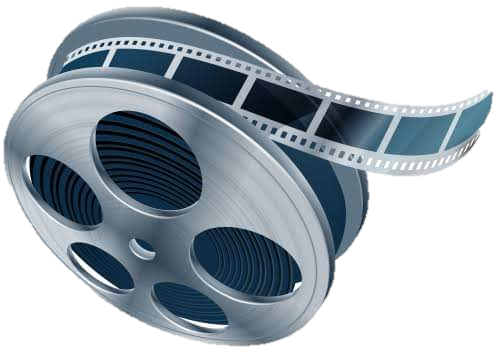 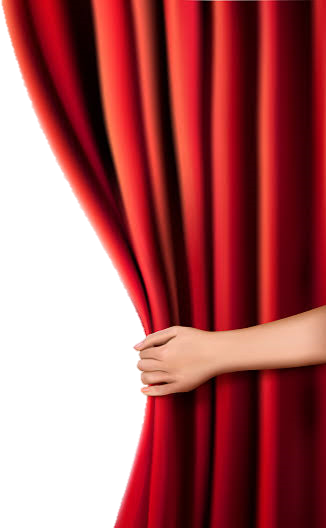 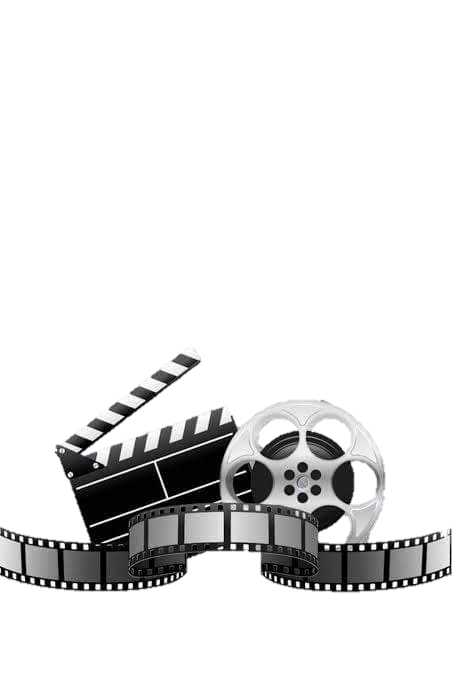 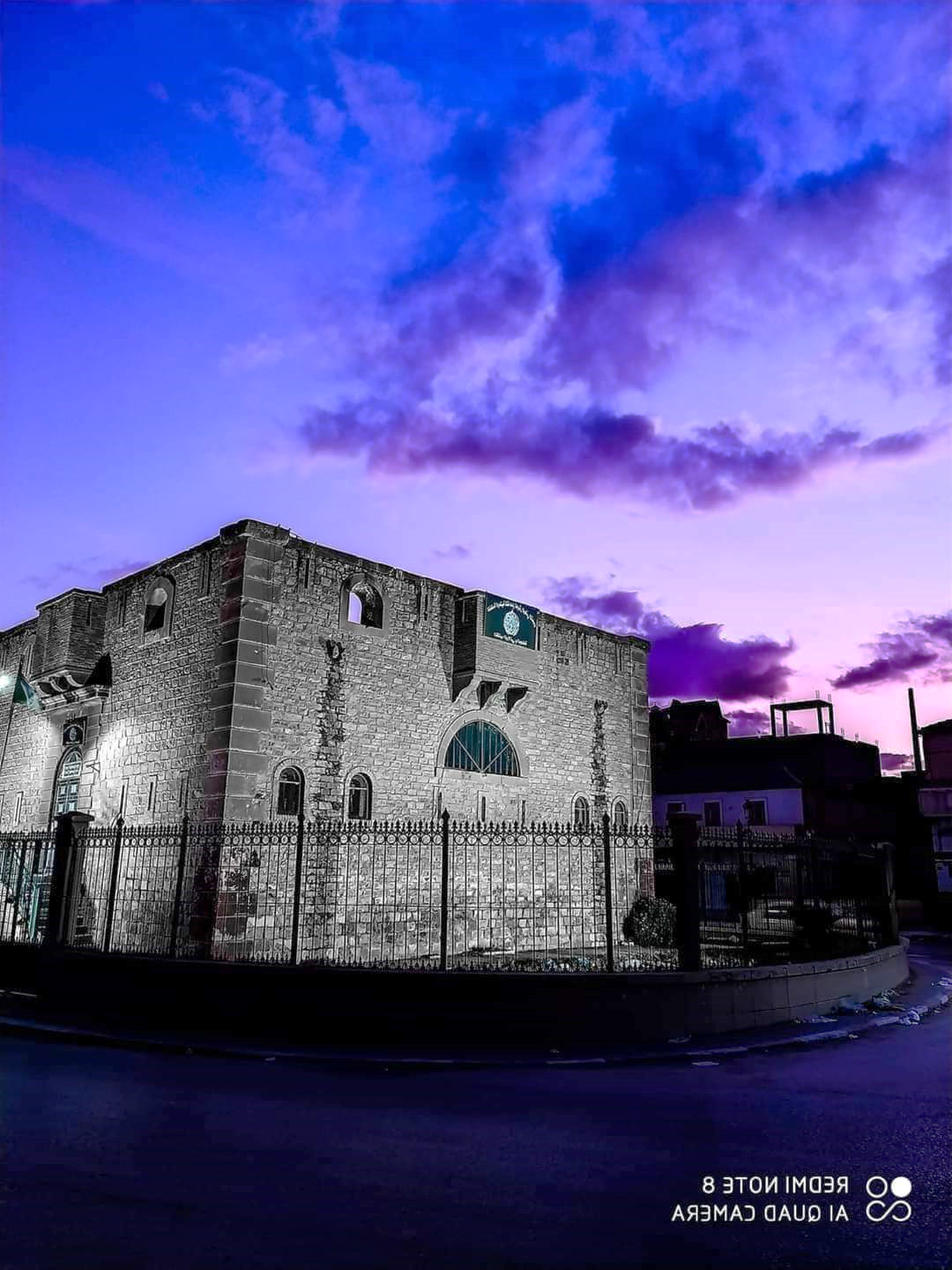 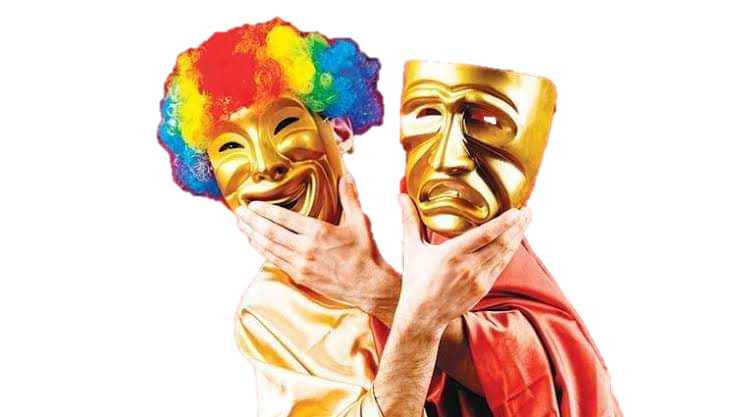 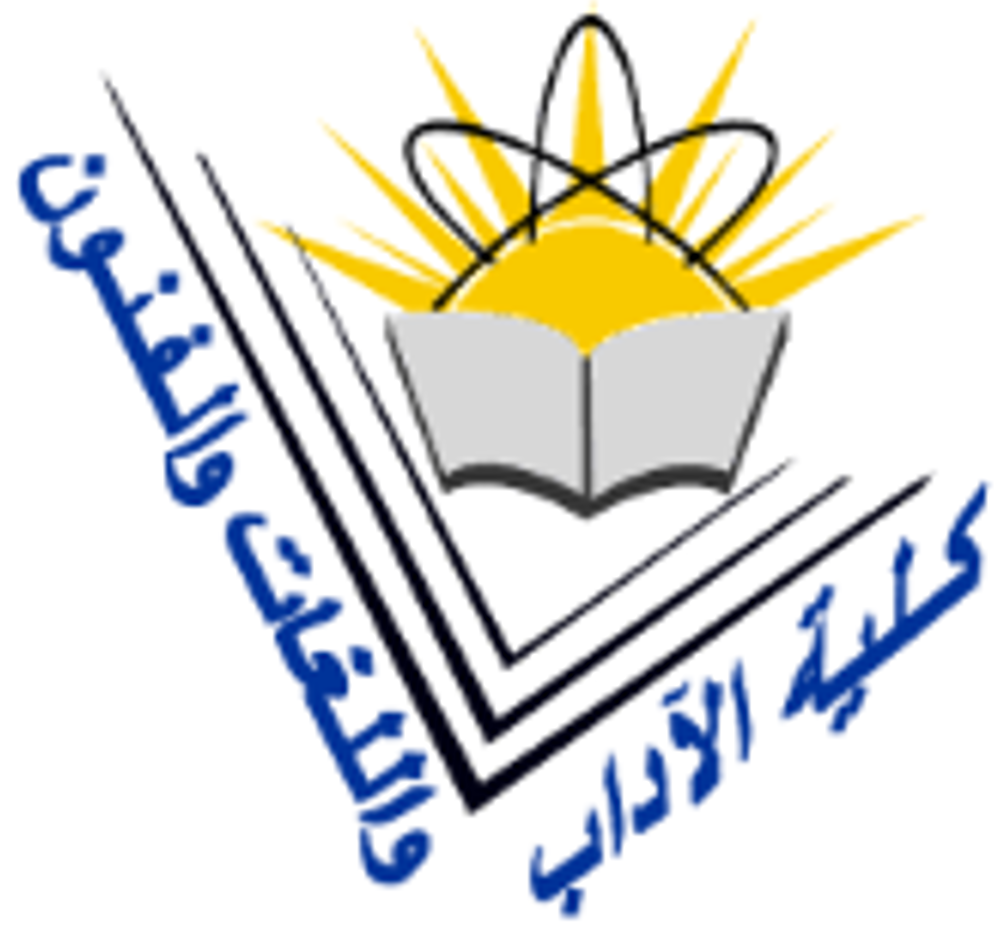 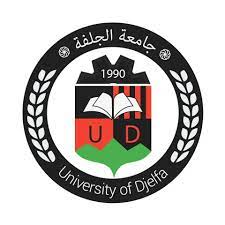 وزارة التعليم العالي والبحث العلميجامعة زيان عاشور- الجلفةكلية الآداب واللغات والفنونقسم الفنونبالتنسيق مع                         مخبر قضاياالأدب والثقافة الشعبية والترجمة               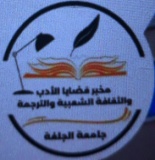 ووحدة البحث السيميائية في أنساق العمل السينمائيينظم الملتقى الوطني الأول حضوريا وعن بعد حول:السينوغرافيا بين المسرح والسينما			النظريات والممارسات                                        المنسق العام للملتقى:                                      أ.د عبد الوهاب المسعود                                             رئيسة الملتقى: د. ربيعي هالة                                                   13مارس2023                               هيئة تنظيم الملتقىالرئيس الشرفي للملتقى:     أ.د. عيلام الحاج / مدير جامعة  زيان عاشور ـ الجلفةـالمنسق العام للملتقى:       أ.د عبد الوهاب المسعود/عميد كلية الآداب واللغات والفنونرئيس الملتقى :                  د. ربيعي هالةرئيس اللجنة العلمية للملتقى:   أ.د عبد الوهاب  المسعودرئيس لجنة التنظيم:  د. العابد عبد العزيز                                                ديباجة الملتقىتبدو العلاقة بين المسرح والسينما وثيقة، فالسينما وهي من الفنون الحديثة اعتمدت في بداياتها الأولى على الإبداع المسرحي وتقيدت بتقاليدة لفترة من الزمن. فالكاميرا ثابتة في مكانها والحركة أمامها تنتظم بشكل أفقي وقبل أن يصبح للصورة السينمائية خصائصها من حركة وواقعية وشاشة عريضة وألوان وشخصية وجودة وواقعية فنية ودور تعبيري وتشكيلي لتنقل الأعمال المسرحية كما هي، إلى أن تحررت الكاميرا وبدأت تنفرد بتقنياتها وخصائصها، أصبح لزاما عليها أن تبحث عن موضوعاتها والدراما الخاصة بها. فبدلاً من نقل الدراما المسرحية كما هي بدأت بتحويلها إلى أفلام سينمائية متميزة. وأصبح للسينما لغتها ومادتها خصوصاً في معالجتها للزمان والمكان.إن المسرح يرصد أمكنة تعتمد في عمومها على المشهد كوحدة أساسية، من خلال سينوغرافيا ثابة (أو متحولة إلى حد ما) يجري عليها الفعل المسرحي، ويتواصل طوال العرض، ويراعي الفنان والمتلقي معا طقسية المكان الذي تقترحه السينوغرافيا بكل عناصرها، كما تُراعى أبجدية الدلالات والمعاني المفتاحية الناجمة عن هذه المساحة المعلومة، إذ لا فعل خارج هذه المساحة. ويبقى المشاهد على موقع ثابت بينه وبين خشبة المسرح الثابتة هي الأخرى.بيد أن السينما تعتمد اللقطة كوحدة بناء، ونظراً لطابعها التحليلي، يبقى الفعل فيها مستمراً (لأنها تتعامل مع سلسلة من قطع المكان) والإطار فيها مؤقتاً، سواء كان مغلقاً أو مفتوحاً، فهو وسيلة للعزل، يعرض جزءاً صغيراً من المنظر، وهناك جانب من الفعل ينتظر خارج الإطار لكي يصور.أما المشاهد في السينما فيتجه ببصره اتجاه عدسة الكاميرا، التي لا تسمح له أن يتحرك ببصره في أي اتجاه أومن أية مسافة، فهناك لقطات قريبة مكبرة وهناك لقطات بعيدة تعطيه رؤية شاملة من خلال الشاشة لا يملك لها تحويرا أو تغييرا مهما كانت المسافة التي تفصله عن الشاشة.ومن هذا المنظور المكاني، نجد المسرح ثلاثي الأبعاد (طول وعرض وعمق) وترتب الأشخاص والديكورات والإكسسوارات لتبدو أكثر واقعية حيث الإدراك يتجه لمقاربة المكان والحجم لما هو عليه في الحقيقة، وحيث الحضور الحي للممثلين الذي يستحيل تقليده في السينما، التي تقدم صورة ذات بعدين للمكان والأشياء، وتفتقد إلى التفاعل الحي بين الممثل والمشاهد. هذا التفاعل الذي يجعل مسرحية تاريخية كهاملت تبدو جديدة دوماً، وذات مضمون متجدد، رغم ثبات الحوار والكلمات. فالأداء والتفسير يمكن أن يتغيرا ليتلاءما مع الذوق والعصر السائد. وهذا ما لم تستطعه السينما نظرا لانحصارها بخاصية التعليب، والعرض الثابت غير القابل للتجدد. إن مشاهد المسرح يكون أكثر فعالية لأن العناصر المرئية التي تقدم ضمن فضاء سينوغرافي محدد تتطلب منه الفرز وملء الفراغات التي لا تستطيع الدراما أن تحيط بها، عكس السينما التي تقدم التفاصيل الصورية بزخم وتدقيق يدعو إلى الاسترخاء أحياناً، فثمة إشباع صوري يقابله في المسرح الإشباع اللغوي.إن السينما التي تملك الحرية والانطلاق في شتى الاتجاهات تعالج السينوغرافيا بطريقتين فهي إما أن تكتفي بأن تعيد بناء المكان وتجعلنا من خلال حركة الكاميرا نشعر ونحس به كشيء ملموس لا كصورة فوتوغرافية (وهي تقترب من المسرح). أو هي تحققه بخلق أبعاد مكانية جمالية تركيبيةٌ يدركها المتفرج من تتابع أماكن مجزأة قد لا تربطها علاقة مادية سوى من خلالالدراما نفسها، وهذا ما لا يستطيع المسرح أن يقوم به إلا بالإيحاء عن طريق الحوار أو المشاهد الرمزية. والسينوغرافيا في كل الأحوال سواء في السينما أو المسرح خاضعة خضوعاً مطلقاً للحدث، فهي وسيلة لا غاية تشكيلية كما يقول (مارسيل مارتن).وأخيرا، إن السينما - و إن حاولت في مسارها التملص من الإرث الجمالي للدراما - فإنها كانت تستمد كثيرا من منطقها و جمالياتها لصالح أجناسها وأنواعها الفيلمية، وبحكم التقارب والتجاور الجلي بين هذين الفنين، فإن التباين بينهما سرعان ما يخفت ويتلاشى عبر منعطفات فنية تطورية، تعيد مُساءلة الفن السابع في علاقته بالفن الرابع.إشكالية الملتقى 	تتمحور إشكالية الملتقى حول ماهية السينوغرافيا ومختلف التطورات والتحولات التي عرفتها عبر التاريخ وكيفيات توظيفها وأدوارها المتميزة في دعم الإنتاج الفني وتذليل صعابه وعقباته ودورها في دعم المناحي الفكرية والفنية والدلالية للعرض بشتى أنواعه. كما تتعرض بالدراسة للأشكال المرئية وعلاقتها بالمضامين التي يحملها العمل الفني، عن طريق المقارنة تارة والنقد والتحليل، والتصويب والكشف والتفسير تارة أخرى، مهتدية في كل ذلك بالأسئلة التالية:هل لازم العمل السينوغرافي العروض الفنية عامة والمسرحية خاصة منذ البداية؟ أم هي جزئية اِبتُدِعَتْ حديثا؟ماهي الحدود الاصطلاحية للسينوغرافيا؟ وماذا أضاف الفعل الترجمي للفهم الحقيقي لهذه الممارسة؟ماذا أضافت السينوغرافيا للعرض الفني(مسرح، أوبرا، رقص، سينما...)؟ماهي السمات النوعية التي جاءت بها المدارس والمذاهب الفنية والفلسفية للممارسة السينوغرافية من النواحي الجمالية والإبداعية؟ وما هي خصوصياتها؟إلى أي مدى يمكن اعتبار السينوغرافيا ضرورية للنتاج المسرحي و/أو السينمائي؟أمام تدخل السينوغرافيا المعاصرة الواسع في الميدان الفني وميادين أخرى، هل نشهد موت المخرج وتربع السينوغراف على عرش العرض المسرحي؟محاور الملتقى أولا: في المسرححدود الائتلاف والاختلاف بين سينوغرافيا المسرح والسينما.الممارسات السينوغرافية ومدارسها.من سينوغرافيا الأمكنة إلى اللامكان في المسرح.السينوغرافيا والفنون التشكيلية.أهمية الوسائط الرقمية الحديثة في تطوير السينوغرافيا المسرحية وجمالياتهاثانيا: في السينما.جماليات المكان في السينما الصامتة.أثر التكنولوجيا في سينوغرافيا الفيلم السينمائيالتكنولوجيا وفضاءات سينما الخيال العلميالمسرحية المسينمة ومسخ (Métamorphose) الأمكنة.		أهداف الملتقى	يسعى هذا الملتقى إلى إماطة اللثام عن إحدى أقل الممارسات الفنية في فنون العرض دراسة مقارنة بفن الكتابة الدرامية ونقد الفنون. كما يسعى إلى البحث في المفاهيم المختلفة الدلالات الممكنة التي إكتسبتها السينوغرافيا طيلة قرون من الزمن، وذلك من خلال التجارب المسرحية والسينمائية المختلفة في الجزائر وخارجها.هذا من جهة.ومن جهة أخرى، يروم هذا الملتقى التعريف بهذا الفن وتشجيع طلبة الفن – وخاصة طلبة الفنون التشكيلية – على خوض غمار العمل السينوغرافي، الذي يعتبر من أقرب فنون العرض اقترابا من الفنون البصرية.هذا، إضافة إلى جلب الانتباه إلى جهود السينوغرافيين الجزائريين في مجالي المسرح والسينما، والحث على دراستها وتثمينها.		 شروط المشاركة:	- يرسل الملخص عبر البريد الإلكتروني: Cinema.theatre.djelfa.2023@gmail.comمرفقا بسيرة علمية مختصرة.-أن يتصف البحث بالأصالة واحترام منهجية البحث العلمي.-أن تنضوي المداخلة تحت أحد محاور الملتقى.-ألاّ تزيد صفحات المداخلة عن 15 صفحة ولا تقل عن 10 صفحات(خط Simplifed arabic  حجم 14 في المتن و16 بالنسبة للعناوين للعربية،times new romain  بالنسبة للغات الأجنبية).- تقبل المداخلات الفردية والثنائية لا أكثر.- طلبة الدكتوراه معنيون بالمشاركة.- تخضع جميع المداخلات للتحكيم العلمي.-لغات التدخل المقبولة: العربية والفرنسية والإنجليزية.ملاحظة: سيتم نشر المداخلات المقبولة في كتاب جماعي يحمل عنوان الملتقى.رسوم الإشتراك :-الأساتذة والباحثين:4000دج-طلبة الدكتوراه:2500دج.مواعيد مهمةإرسال الملخصات: أخر أجل لإستقبال الملخصات إلى غاية05 فيفري2023الرد على الملخصات : 13فيفري2023آخر أجل لإرسال المداخلات كاملة: 18فيفري2023المداخلات المقبولة تسلم في نسخة ورقية وقرص مضغوطDVD(word) يوم الملتقى.للإتصال والإستفسار: 0770829767/0665038688.موعد الملتقى: 13مارس 2023استمارة المشاركةالاسم واللقب :......................................................................................مؤسسة الانتماء :.....................................................................................الصفة :أستاذ(ة) /طالب(ة) دكتوراه : .................................................................البريد الإلكتروني : ...................................................................................الهاتف :.............................................................................................محور المداخلة:........................................................................................عنوان المداخلة : ....................................................................................		الملخص......................................................................................................................................................................................................................................................................................................................................................................................................................................................................................................................................................................................................................................................................................................................................................................................................................................................................................................................................................................................................................................................................................................................................................................................................................................................................................                                       أعضاء اللجنة العلمية                                        أعضاء اللجنة العلمية                                        أعضاء اللجنة العلمية                                        أعضاء اللجنة العلمية أ.د عزوز بن عمرأ.د عزوز بن عمرجامعة وهران1د.حميدة أحمدجامعة الجلفةأ.د رأس الماء عيسىأ.د رأس الماء عيسىجامعة وهران1د.علاوي نور الدينجامعة الجلفةأ.د صياد سيد أحمدأ.د صياد سيد أحمدجامعة وهران1دبلعدل طيبجامعة وهران1أ.د طامر أنوالأ.د طامر أنوالجامعة وهران1د.أعراب إلياسجامعة وهران1أ.د كمال بن عطيةأ.د كمال بن عطيةجامعة الجلفةد.قادة بحريجامعة سيدي بلعباسأ.د لطرشي طيبأ.د لطرشي طيبجامعة الجلفةد.محمد بوزيديجامعة تيارتد.نادية عبدود.نادية عبدوجامعة الجلفةد.عبد الله بن عزوزيجامعة  مستغانمد.بن حنيش النوريد.بن حنيش النوريجامعة الجلفةد.علوش عبد الرحمانجامعة سيدي بلعباسد.عمور محمد الأميند.عمور محمد الأمينجامعة الجلفةد.ربيعي هالةجامعة الجلفة د.تربش عز الديند.تربش عز الدينجامعة الجلفةد.باية بن دراحجامعة الجلفةد.شنة سليمد.شنة سليمجامعة الجلفةد.كمال بن سنوسيجامعة الجلفةد.خرواع توفيقد.خرواع توفيقجامعة سيدي بلعباسد.بن سادات عبد الصمدجامعة مستغانمد.بلقاضي محمد د.بلقاضي محمد جامعة الجلفةد.عماري علالجامعة الجلفة                                              أعضاء اللجنة التنظيمية                                              أعضاء اللجنة التنظيمية                                              أعضاء اللجنة التنظيمية                                              أعضاء اللجنة التنظيميةد.زيتوني عبد الرزاقجامعة الجلفةد.بوعزة مختارجامعة مسنغانمد.مونة بن الشيخجامعة الجلفةأ.أيت سعدي تركيةجامعة الجلفةأ.برايح الحاججامعة الجلفةد.بن حفاف حدةجامعة الجلفةأ.العباس الحسينجامعة الجلفةط.د برمان سعدونجامعة تلمساند.لمريني عبد الرزاقجامعة الجلفةط.دبراهيمي بوثينةجامعة وهران1د.زوراغي جميلةجامعة الجلفةط.د شائش ليلىجامعة البليدة2د.قزيم أحمد               جامعة الجلفة              ط.د ربوط عبد اللهجامعة وهران1          